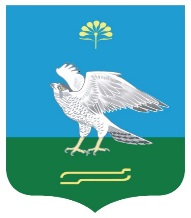 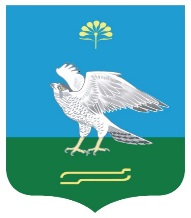 О внесении дополнений в решение Совета сельского поселения Зильдяровский сельсовет от 09.04.2015 года № 204  «О   порядке признания граждан сельского поселения Зильдяровский сельсовет муниципального района Миякинский район Республики Башкортостан малоимущими в целях постановки на учет в качестве нуждающихся в улучшении жилищных условий и предоставления им жилых помещений по договорам социального найма»             На основании представления Прокуратуры Миякинского района Республики Башкортостан об устранении нарушений требований жилищного законодательства Совет сельского поселения Зильдяровский сельсовет РЕШИЛ:         1.Внести в решение Совета сельского поселения Зильдяровский сельсовет от 09.04.2015  года № 204 «О порядке признания граждан сельского поселения Зильдяровский сельсовет муниципального района Миякинский район Республики Башкортостан малоимущими в целях постановки на учет в качестве нуждающихся в улучшении жилищных условий и предоставления им жилых помещений по договорам социального найма»  изменение:Часть VI дополнить пунктом следующего содержания:«4.  Инвалиды, страдающие тяжелыми формами хронических заболеваний, указанных в предусмотренном пунктом 4 части 1 статьи 51 Жилищного кодекса Российской Федерации перечне, и семьи, имеющие детей-инвалидов, страдающих тяжелыми формами хронических заболеваний, указанных в данном перечне, нуждающиеся в жилых помещениях, предоставляемых по договорам социального найма, вставшие на учет после 1 января 2005 года, обеспечиваются жильем независимо от их имущественного положения.2. Настоящее решение обнародовать на информационном стенде административного здания сельского поселения и на сайте в сети Интернет.3. Настоящее решение вступает в силу со дня его обнародования.Глава сельского поселения                                                             З.З. Идрисовс. Зильдярово14.04.2017г. № 77